СОЗДАНИЕ УСЛОВИЙ ДЛЯ ПОЗНАВАТЕЛЬНО-ИССЛЕДОВАТЕЛЬСКОЙ ДЕЯТЕЛЬНОСТИ ДОШКОЛЬНИКОВ Л. В. Плотникова,С. Б. Лунева,МАДОУ  ЦРР «ДДС №16 «Березка»,                                                                                                            воспитателиг. Добрянка, Пермский крайОсобое значение для развития личности дошкольника имеет усвоение им представлений о взаимосвязи природы и человека. Овладение способами практического взаимодействия с окружающей средой обеспечивает становление мировидения ребенка, его личностный рост. Существенную роль в этом направлении играет познавательно-исследовательская деятельность.В этом направлении мы работаем уже несколько лет. Дети получают много знаний из рассказов воспитателей, эколога, родителей, из литературы об интересных изобретениях, известных людях.Цель познавательно - исследовательской деятельности: способствовать развитию у детей познавательной активности, любознательности,  самостоятельности.Задачи:Создать благоприятные педагогические условия для  познавательно - исследовательской деятельности.Расширять представления детей об окружающем мире через познавательно-исследовательскую деятельность.Учить детей пользоваться приборами-помощниками при проведении игр-экспериментов.Учить объяснять увиденные причинно-следственные связи различных явлений в природе.Содержание познавательно-исследовательской деятельности построено из нескольких форм организации педагогического процесса: непрерывная непосредственно образовательная деятельность (далее ННОД), совместная деятельность с детьми (наблюдения, труд, художественное творчество), самостоятельная деятельность детей (работа в лаборатории). Формы организации: 1.Специально организованные ННОД.Дети проявляют познавательный интерес к практическим опытам, что способствует пробуждению детской любознательности, вовлечению ребенка в активное освоение окружающего мира. Каждый раз даем детям возможность проявить фантазию и высвободить творческую энергию, развивать наблюдательность, умение делать выводы.План работы в детской лаборатории с детьми среднего возрастаПлан работы в детской лаборатории с детьми старшего возрастаЭкскурсии.В процессе экскурсии детям предоставляется возможность проявить себя исследователем, открывателем природных закономерностей.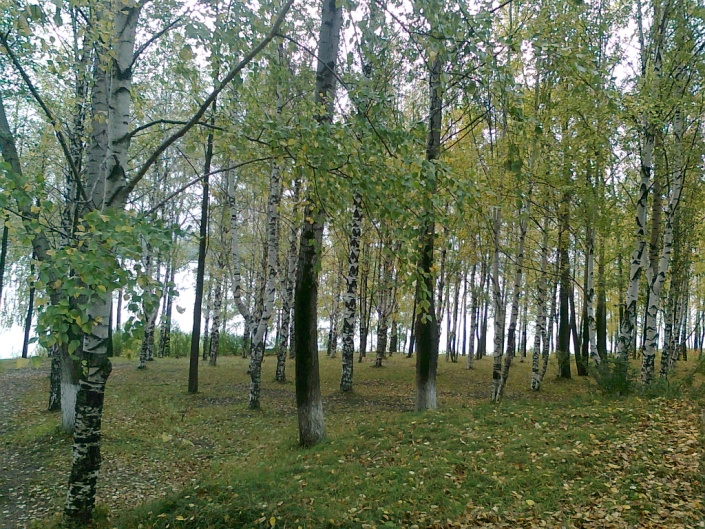 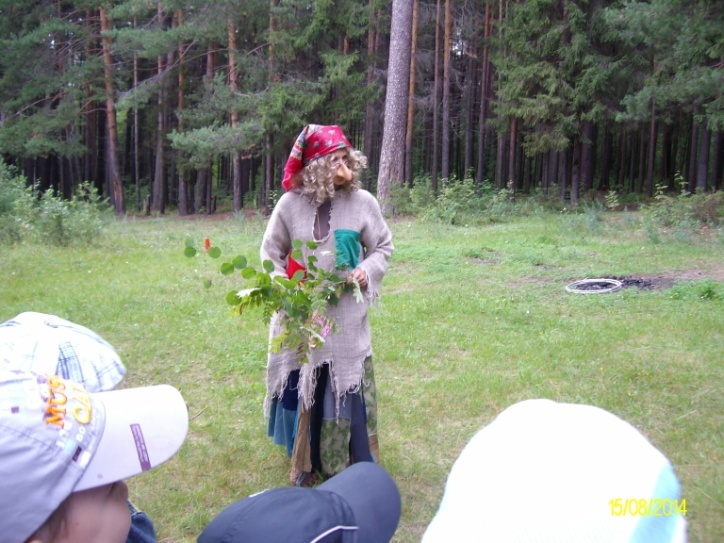 Совместная деятельностьС целью организации совместной деятельности еженедельно планируется преобразование  развивающей  предметно-пространственной  среды в группе. Создана богатая лаборатория, оформлены разнообразные коллекции, много природного материала. В группе имеется мини-библиотека  как для детей (разнообразные энциклопедии), так и для педагогов. Изготовлены  алгоритмы, схемы, дидактические игры. Совместная познавательно - исследовательская  деятельность, как правило, организуется во вторую половину дня. 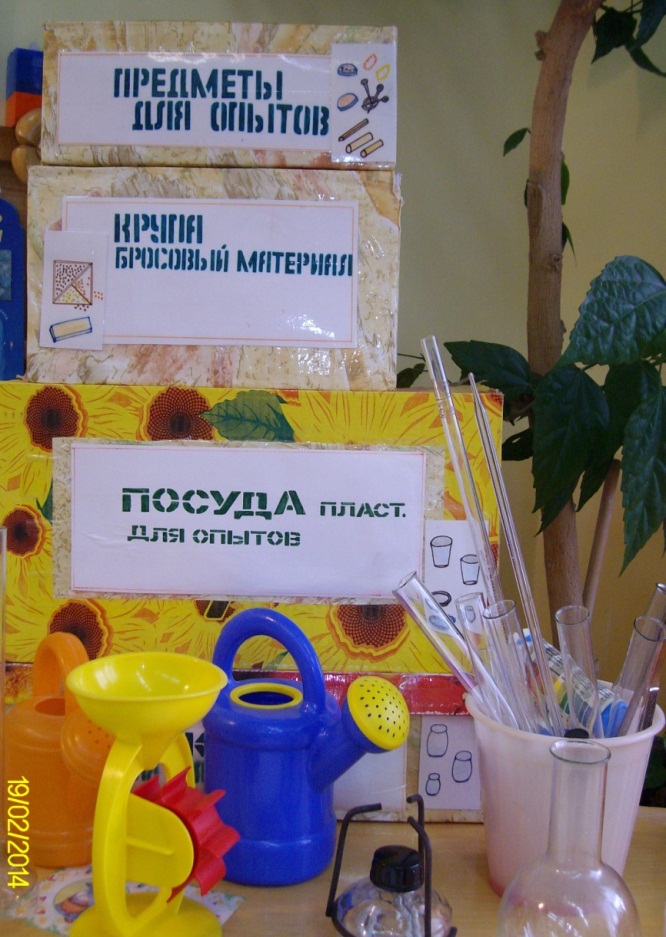 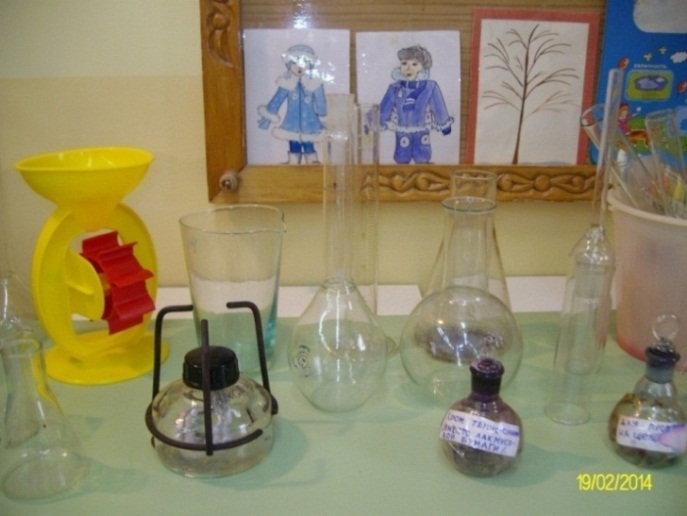 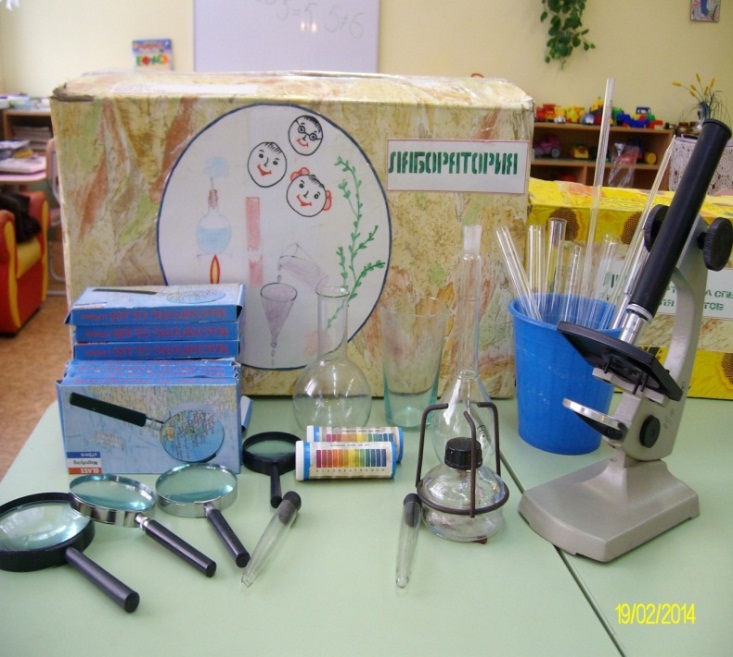 Самостоятельная деятельность.В группе  созданы условия для самостоятельной познавательно-исследовательской деятельности детей. Для того чтобы превращения в окружающем мире не просто были замечены ребенком, но и стали импульсом к развитию его творческого мышления, дошкольник должен во время выполнения задания оказаться в позиции не «зрителя», а «исследователя»..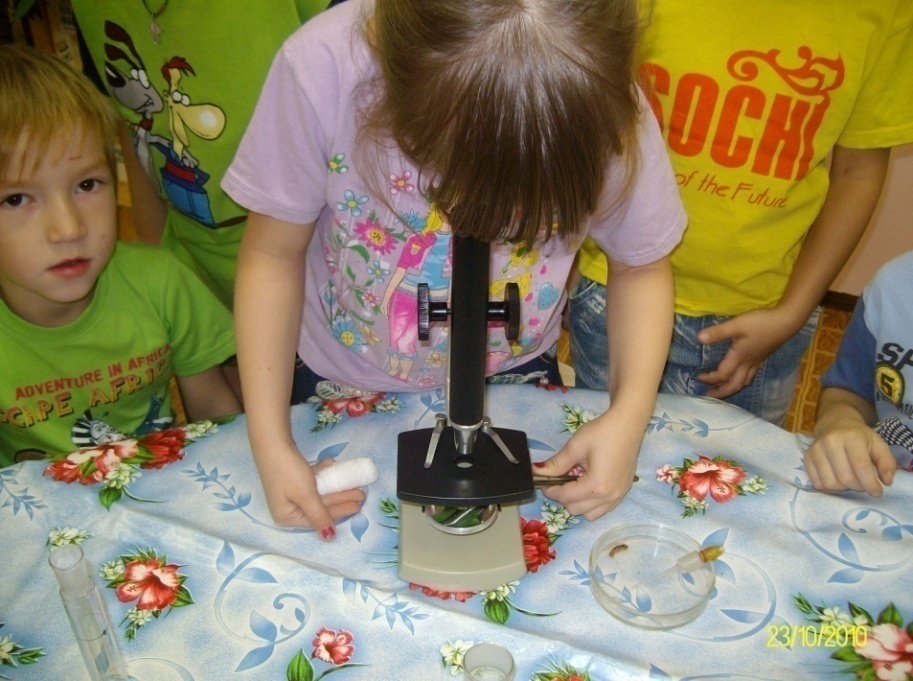 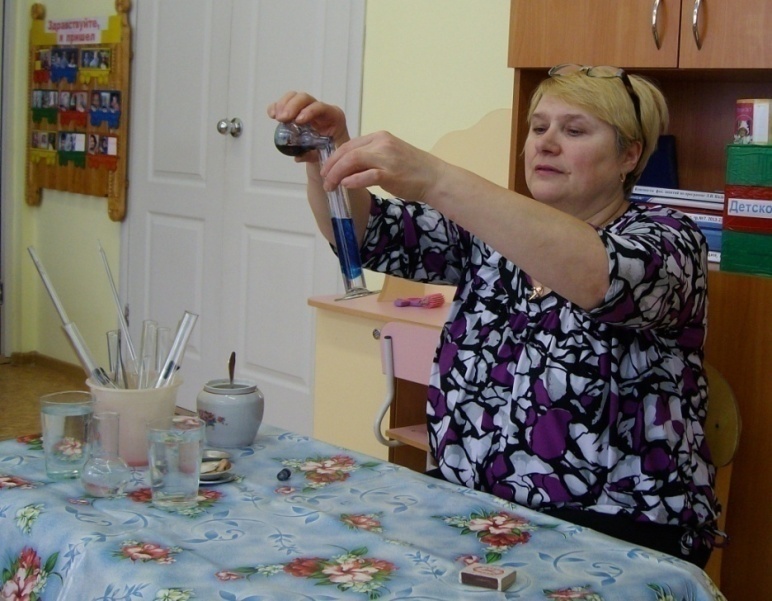 В процессе самостоятельной деятельности дети могут расширить свои знания о свойствах твердых, жидких, газообразных веществ; о свойствах дерева, металла, магнита.  В своей работе мы широко используем  традиционные методы и приемы.Методы и приемы:Словесные:  беседа, рассказ, объяснение, описание, чтение.Наглядные: изучение наглядных пособий, схемы, таблицы, иллюстрации, фотографии, картины, альбомы, макеты, демонстрация слайдов.Практические:  опыты, наблюдения.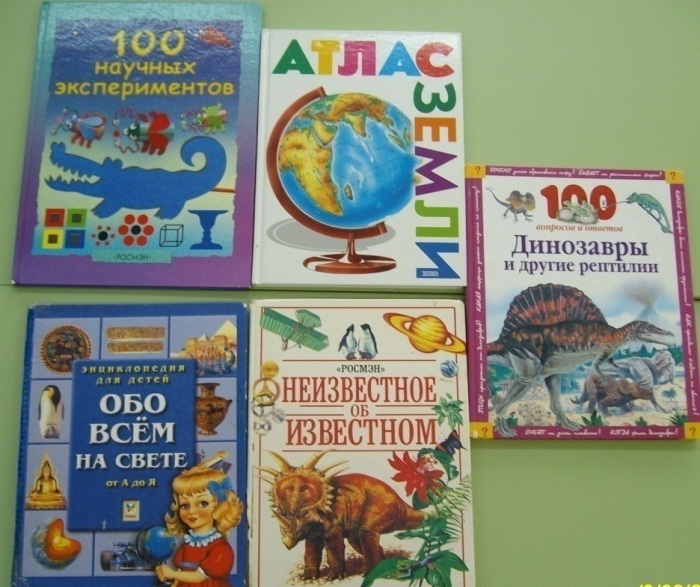 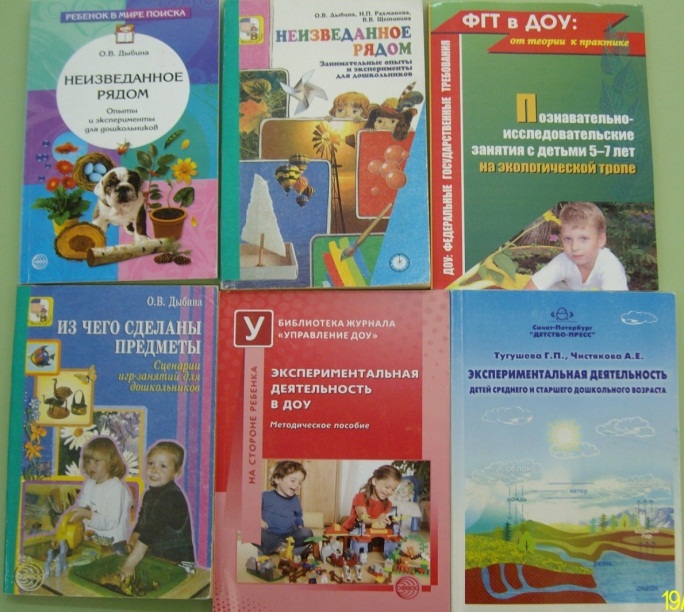 В процессе  работы мы убедились, что познавательно-исследовательская деятельность оказывает позитивное влияние на развитие познавательных способностей. Несомненно, положительными моментами этой деятельности стало то, что у детей появилось умение видеть проблему, выдвигать гипотезу, умение задавать вопросы, давать определения некоторым понятиям, умение выдвигать идеи и их оценивать, появились навыки исследовательского поведения. Ребенок погружается в ситуацию выбора.Мы считаем, что овладение дошкольниками разных способов познания, в том числе и экспериментированием, способствует становлению активной, самостоятельной личности. Важно, чтобы между участниками образовательного процесса  осуществлялись доброжелательные партнерские отношения. Отметим, что  дети  научились уважать мнение другого, умеют без конфликтов отстоять свое мнение и согласованно организовать совместную деятельность для реализации задуманного и вместе порадоваться успехам. Можно сделать вывод, что посредством решения   задач познавательно-исследовательской деятельности, формируются  целевые ориентиры федерального государственного образовательного стандарта дошкольного образования. Список литературы:Веракса Н.Е., Галимов О. Р. Познавательно-исследовательская деятельность дошкольников. Для занятий с детьми 4-7 лет. – М.: МОЗАЙКА-СИНТЕЗ, 2015Дыбина О.В., Рахманова Н.П., Щетинина В.В., Неизведанное рядом. Опыты и эксперименты для дошкольников. – М.: ТЦ «Сфера», 2017Тугушева Г.П., Чистякова А.Е. Экспериментальная деятельность детей среднего и старшего дошкольного возраста: Методическое пособие. – СПб.: ДЕТСТВО-ПРЕСС, 2016Федеральный государственный образовательный стандарт дошкольного образования. Утвержден Приказом Минобрнауки  России от 17.10.2013 №1155.Месяц Темы ННОД Темы ННОД Темы ННОД Темы ННОД Месяц 1 неделя 2 неделя 3 неделя 4 неделя СентябрьПополнение лаборатории. Выработка правил безопасного поведения в лаборатории. Пополнение лаборатории. Выработка правил безопасного поведения в лаборатории. Пополнение лаборатории. Выработка правил безопасного поведения в лаборатории. Пополнение лаборатории. Выработка правил безопасного поведения в лаборатории. ОктябрьНюхаем, пробуем, трогаем, слушаем Почему все звучит? Прозрачная вода Вода принимает форму НоябрьКакие предметы могут плавать? Делаем мыльные пузыри Подушка из пены Воздух повсюду ДекабрьВоздух работает Каждому камешку свой домик Можно ли менять форму камня и глины Свет повсюду ЯнварьСвет и тень Замерзшая вода Тающий лед Разноцветные шарики ФевральТаинственные картинки Все увидим, все узнаем Песочная страна Где вода? МартВодяная мельница Звенящая вода Угадайка Ловись, рыбка, и мала, и велика АпрельФокусы с магнитами Солнечные зайчики Что растворяется в воде? Что отражается в зеркале? Май Волшебное сито Цветной песок Игры с песком Фонтанчики Месяц Темы ННОДТемы ННОДТемы ННОДТемы ННОДТемы ННОДТемы ННОДТемы ННОДМесяц 1 неделя 2 неделя 2 неделя 3 неделя 3 неделя 4 неделя 4 неделя СентябрьПополнение лаборатории. Выработка правил безопасного поведения в лаборатории. Пополнение лаборатории. Выработка правил безопасного поведения в лаборатории. Пополнение лаборатории. Выработка правил безопасного поведения в лаборатории. Пополнение лаборатории. Выработка правил безопасного поведения в лаборатории. Пополнение лаборатории. Выработка правил безопасного поведения в лаборатории. Пополнение лаборатории. Выработка правил безопасного поведения в лаборатории. Пополнение лаборатории. Выработка правил безопасного поведения в лаборатории. ОктябрьКакая бывает вода?Какая бывает вода?Вода-растворитель. Очищение воды.Вода-растворитель. Очищение воды.Сила тяготения.Сила тяготения.Упрямые предметы.НоябрьВолшебные стеклышки.Волшебные стеклышки.Почему предметы движутся?Почему предметы движутся?Хитрости инерции.Хитрости инерции.Что такое масса?ДекабрьВоздух.Воздух.Солнце дарит нам тепло и свет.Солнце дарит нам тепло и свет.Почему дует ветер?Почему дует ветер?Почему не тонут корабли?Январь--Путешествие Капельки.Путешествие Капельки.Чем можно измерить длину?Чем можно измерить длину?Все обо всем.ФевральТвердая вода. Почему не тонут айсберги?Твердая вода. Почему не тонут айсберги?Откуда взялись острова?Откуда взялись острова?Как происходит извержение вулкана?Как происходит извержение вулкана?Как появляются горы?МартИспытание магнита.Испытание магнита.О «дрожалке» и «пищалке».О «дрожалке» и «пищалке».Как сделать звук громче?Как сделать звук громче?Почему поет пластинка?АпрельКак образуются метеоритные кратеры?Как образуются метеоритные кратеры?Почему в космос летают на ракете?Почему в космос летают на ракете?Секретные записки.Секретные записки.Что такое молния?